Lekcja z historii – 21 maja         klasa 6 ( klasa pani Asi )Temat: Drugi rozbiór Polski.Drugi rozbiór  Rzeczypospolitej dokonany przez Rosję i Prusy miał miejsce w 1793 roku. Zaborcy powoływali się na zagrożenie rewolucyjne ze strony Polski. Bezpośrednią przyczyną rozbioru była próba uniezależnienia się  Rzeczypospolitej od Rosji, podjęta w okresie Sejmu Czteroletniego. W ramach II rozbioru:Prusy zajęły Gdańsk i Toruń, resztę Wielkopolski i Kujaw oraz część Mazowsza,Rosja otrzymała wschodnie ziemie Rzeczypospolitej, Austria nie brała udziału w drugim rozbiorze.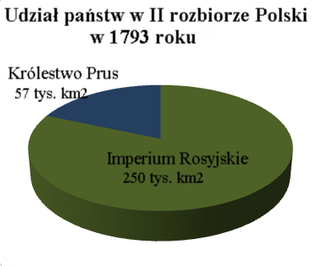 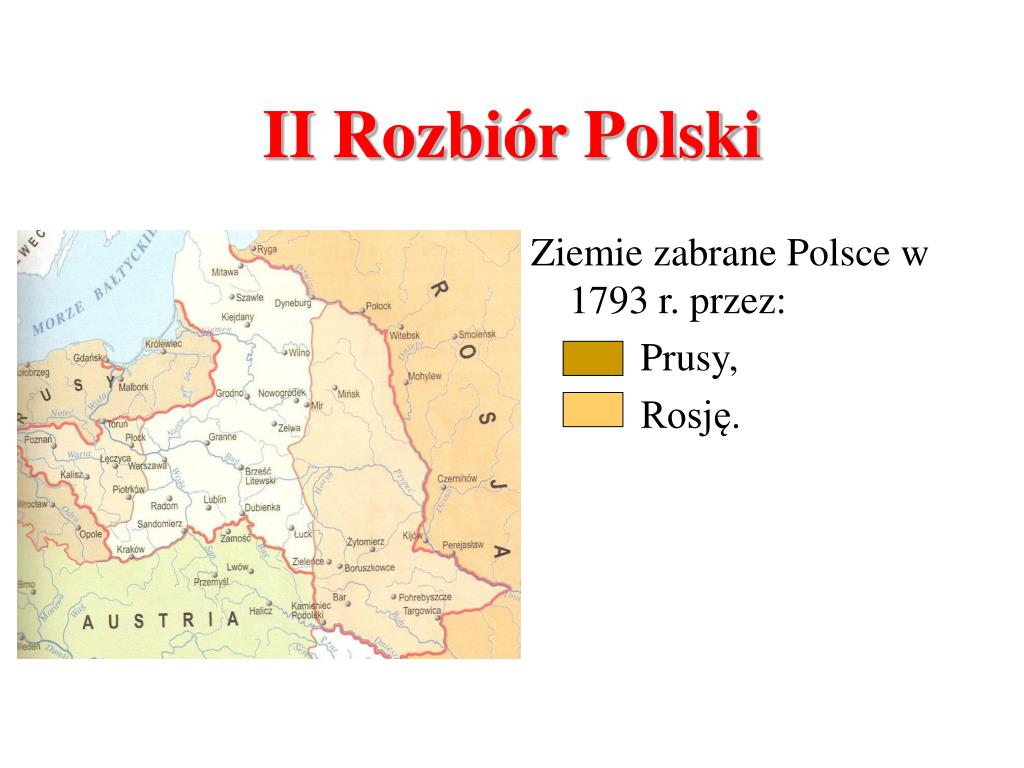 Zadanie domowePrzepisz temat i notatkę.Wklej diagram oraz mapkę i je podpisz.Narysuj oś czasu. Podziel ją na wieki od XIV do XX oraz podkreśl wiek, w którym doszło do drugiego rozbioru Polski. Zadanie domowe wyślij do 25 maja – poniedziałek na maila arekdlugosz0@gmail.com  